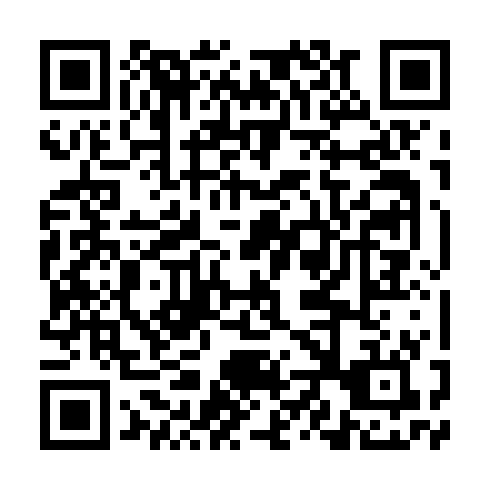 Ramadan times for Giles Weather Station, AustraliaMon 11 Mar 2024 - Wed 10 Apr 2024High Latitude Method: NonePrayer Calculation Method: Muslim World LeagueAsar Calculation Method: ShafiPrayer times provided by https://www.salahtimes.comDateDayFajrSuhurSunriseDhuhrAsrIftarMaghribIsha11Mon4:104:105:2611:373:055:475:476:5912Tue4:104:105:2711:373:045:465:466:5813Wed4:114:115:2711:363:045:455:456:5714Thu4:114:115:2811:363:035:445:446:5615Fri4:124:125:2811:363:035:435:436:5516Sat4:124:125:2911:353:035:425:426:5417Sun4:134:135:2911:353:025:415:416:5318Mon4:134:135:3011:353:025:405:406:5119Tue4:144:145:3011:353:015:395:396:5020Wed4:144:145:3111:343:015:385:386:4921Thu4:154:155:3111:343:005:375:376:4822Fri4:154:155:3111:342:595:365:366:4723Sat4:164:165:3211:332:595:355:356:4624Sun4:164:165:3211:332:585:345:346:4525Mon4:174:175:3311:332:585:335:336:4426Tue4:174:175:3311:322:575:315:316:4327Wed4:184:185:3411:322:575:305:306:4228Thu4:184:185:3411:322:565:295:296:4129Fri4:194:195:3411:322:555:285:286:4030Sat4:194:195:3511:312:555:275:276:3931Sun4:194:195:3511:312:545:265:266:381Mon4:204:205:3611:312:545:255:256:372Tue4:204:205:3611:302:535:245:246:363Wed4:214:215:3711:302:525:235:236:354Thu4:214:215:3711:302:525:225:226:345Fri4:214:215:3711:302:515:215:216:336Sat4:224:225:3811:292:505:205:206:327Sun4:224:225:3811:292:505:195:196:318Mon4:234:235:3911:292:495:185:186:309Tue4:234:235:3911:282:495:175:176:2910Wed4:234:235:4011:282:485:165:166:28